PROGRAMES D’INTERCANVI / PROGRAMAS DE INTERCAMBIO /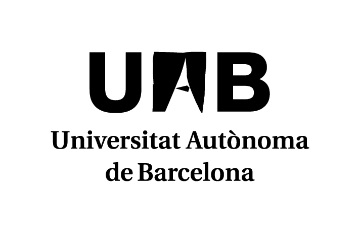  EXCHANGE PROGRAMMES ACUERDO ACADÉMICO / LEARNING AGREEMENTCURSO/ACADEMIC YEAR 2018-2019NOM DE L’ESTUDIANT /NOMBRE DEL/A ESTUDIANTE/ STUDENT’S NAME____________________________________________________________________________UNIVERSITAT D’ORIGEN/ UNIVERSIDAD DE ORIGEN/ HOME INSTITUTION_______________________________________________________________________________ESTUDIS A CURSAR A LA UNIVERSITAT AUTÒNOMA DE BARCELONA (E BARCELO02) / ESTUDIOS A CURSAR EN LA UAB / STUDIES TO ATTEND AT THE UABFacultat /Facultad / Faculty ____________________________________________________ Llista d’assignatures disponible al web de cada Facultat / Lista de asignaturas disponible en la web de cada Facultad/ The list of courses is available at the web site of the Facultyhttp://www.uab.es/  (“Facultats i escoles /Facultades y Escuelas / Teaching Centres”)Nom / Nombre / Name .................................................................................. Data / Fecha / Date ........................Signatura i nom del coordinador de la Universitat de procedènciaFirma y nombre del coordinador de la Universidad de procedenciaSignature and name of the Home University coordinatorNom / Nombre / Name .................................................................................. Data / Fecha / Date ........................Signatura i nom del coordinador departamental de la Universitat Autònoma de BarcelonaFirma y nombre del coordinador departamental de la Universitat Autònoma de BarcelonaSignature and name of the Universitat Autònoma de Barcelona departmental coordinatorCODICódigo/CodeNOM ASSIGNATURA / Nombre asignatura / 
Course nameCREDITSUABCREDITSECTSSEMESTRE1=WS2=SS